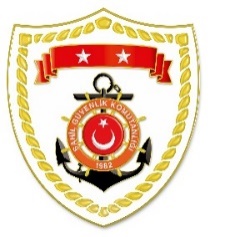 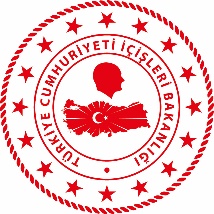 Karadeniz BölgesiEge BölgesiS.
NoTARİHMEVKİ VE ZAMANKURTARILAN SAYISIKURTARILAN/YEDEKLENEN TEKNE SAYISIAÇIKLAMA115 Temmuz 2021RİZE/Güneysu05.00--Meydana gelen sel felaketinde kaybolan 2 şahsın aranması faaliyetlerine devam edilmektedir.211 Ağustos 2021BARTIN-SİNOPKASTAMONU405-Sel felaketi sonrası mahsur kalan 405 vatandaşımız emniyetli bölgelere tahliye edilmiştir. Bölgede arama faaliyetlerine devam edilmektedir.S.
NoTARİHMEVKİ VE ZAMANKURTARILAN SAYISIKURTARILAN/YEDEKLENEN TEKNE SAYISIAÇIKLAMA109 Eylül 2021İZMİR/Seferihisar02.4525-Seferihisar açıklarında Yunanistan unsurları tarafından Türk Karasularına bırakılan 2 can salı içerisindeki toplam 25 düzensiz göçmen kurtarılmıştır.209 Eylül 2021MUĞLA/Datça04.008-Datça açıklarında Yunanistan unsurları tarafından Türk Karasularına geri itilen Fiber Tekne içerisindeki 8 düzensiz göçmen kurtarılmıştır. 309 Eylül 2021MUĞLA/Bodrum06.459-Bodrum açıklarında Yunanistan unsurları tarafından Türk Karasularına geri itilen lastik bot içerisindeki 9 düzensiz göçmen kurtarılmıştır.409 Eylül 2021MUĞLA/Bodrum07.4530-Bodrum açıklarında Yunanistan unsurları tarafından Türk Karasularına geri itilen lastik bot içerisindeki 30 düzensiz göçmen kurtarılmıştır.509 Eylül 2021İZMİR/Dikili08.1534-Dikili açıklarında Yunanistan unsurları tarafından Türk Karasularına geri itilen lastik bot içerisindeki 34 düzensiz göçmen kurtarılmıştır.609 Eylül 2021BALIKESİR/Ayvalık08.4535-Ayvalık açıklarında Yunanistan unsurları tarafından Türk Karasularına geri itilen lastik bot içerisindeki 35 düzensiz göçmen kurtarılmıştır.709 Eylül 2021MUĞLA/Marmaris11.108-Yunanistan unsurları tarafından Türk Karasularına bırakılan ve kendi imkanlarıyla karaya çıkan 8 düzensiz göçmen kurtarılmıştır.809 Eylül 2021AYDIN/Kuşadası14.103-Yunanistan unsurları tarafından Türk Karasularına bırakılan ve kendi imkanlarıyla karaya çıkan 3 düzensiz göçmen kurtarılmıştır.